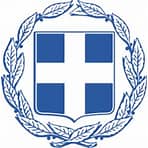 ΕΛΛΗΝΙΚΗ ΔΗΜΟΚΡΑΤΙΑ                                              ΑΝΑΚΟΙΝΩΣΗ ΜΕ ΑΡΙΘΜΟΝΟΜΟΣ ΑΤΤΙΚΗΣ                                                            ΣΟΧ 1/2024ΔΗΜΟΣ ΑΓΙΩΝ ΑΝΑΡΓΥΡΩΝ - ΚΑΜΑΤΕΡΟΥΔΙΕΥΘΥΝΣΗ ΔΙΟΙΚ/ΚΩΝ ΥΠΗΡΕΣΙΩΝΛ. ΔΗΜΟΚΡΑΤΙΑΣ 61                                                           135 61 ΑΓΙΟΙ ΑΝΑΡΓΥΡΟΙ                                                          ΠΙΝΑΚAΣ ΑΠΟΡΡΙΠΤΕΩΝ  ΕΙΔΙΚΟΤΗΤΑ: ΔΕ ΧΕΙΡΙΣΤΩΝ ΜΗΧΑΝΗΜΑΤΩΝ ΕΡΓΟΥ ΚΩΔΙΚΟΣ: 100			                  ΑΓΙΟΙ ΑΝΑΡΓΥΡΟΙ,     26 .2.2024                                                         Ο   ΑΝΤΙΔΗΜΑΡΧΟΣ ΔΙΟΙΚΗΤΙΚΩΝ ΥΠΗΡΕΣΙΩΝ                                                                       & ΨΗΦΙΑΚΗΣ ΜΕΤΑΒΑΣΗΣ                                                ΔΑΜΙΑΝΟΣ ΚΟΥΡΑΣΗΣΑ/ΑΟΝΟΜΑΤΕΠΩΝΥΜΟΟΝΟΜΑ ΠΑΤΡΟΣΑ.Δ.Τ.ΛΟΓΟΣ ΑΠΟΡΡΙΨΗΣ1Π 143414ΑΚΑΤΑΛΛΗΛΗ ΑΔΕΙΑ ΧΕΙΡΙΣΤΗ ΜΗΧΑΝΗΜΑΤΩΝ ΕΡΓΟΥ2ΑΟ 880240ΑΚΑΤΑΛΛΗΛΗ ΑΔΕΙΑ ΧΕΙΡΙΣΤΗ ΜΗΧΑΝΗΜΑΤΩΝ ΕΡΓΟΥ